Year 2 Spellings: Year Overview Anima phonics 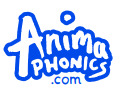 TermWeek 1Week 2Week 3Week 4Week 5Week 6Week 7Autumn Term 1Unit 6 Week 1comecare sharebearpearwearsweartearchairairbecauseUnit 6 Week 2becausegirlbirdhertermherbfernkerbherselfturnonceUnit 6 Week 3wereherecomeI’myou’rewe’rethey’rehe’sshe’sI’llaskUnit 6 Week 4therehasbecauselikeskinkeenriskycamecontaincorrectcurrentUnit 6 Week 5byloveonceplaygroundfarmyardblackberryblackbirdbedroomweekendtoothbrushschoolUnit 6 Week 6herecomeaskunhappyunkindunwellunluckyunfairunlockunzippushUnit 6 Week 7schooloncelovehuntingbuzzingjumpingdoingsayinggoingthinkingpullAutumn Term 2Unit 6 Week 8housebecausehasdogsboxeswishesrocksspendscatchesmissesfullUnit 6 Week 9comeaskpushhuntedbuzzedjumpedlookedneededhelpedturnedourUnit 6 Week 10pullhousebecauseteacherleaderplayerhelpermixerdoorpoorfloorUnit 6 Week 11fullschoolonceshortershortestfresherfreshestquickerquickesthighestclimbUnit 7 Week 1doorfullpushcryflydrytryreplyJulyold coldUnit 7 Week 2climbourpullraceicecellcityfancygoldholdtoldUnit 7 Week 3floorfull oldgemgiraffemagicenergydangergingereveryeverybodySpring Term 1Unit 7 Week 4ourclimbgoldbadgeedgebridgedodgelargechargechallengeevenUnit 7 Week 5everycoldpoorwritewrittenwrotewrongthumbgreatbreaksteakUnit 7 Week 6climbholdevenknockkneeknowknewknotgnatgnawprettyUnit 7 Week 7greateverybodyolddonkeychimneyalleykidneytrolleyhockeykeybeautifulUnit 7 Week 8pretty even toldtableapplecameltunnelmetalpedalpencilafterUnit 7 Week 9breakbeautifuleverypupilbottletravelhospitalanimalfastlastpastUnit 7 Week 10afterprettyevenhe’sshe’dthey’vewon’tIsn’tdon’twasn’tpassSpring Term 2Unit 7 week 11classgrassit’spassfastafterbeautifulprettygreateveneveryoneUnit 8 Week 1grassfastbeautifultriesfliescriescarriescitiesstudiesfamiliesplantUnit 8 Week 2plantclassaftercrieddrierhappiestflyingcarriedspicierpathbathUnit 8 Week 3pathpasslastrepliedfrierheaviesttryingstudiedcarrierluckiesthourUnit 8 Week 4plantclasshourhikingnamedbakerbravestwritermoveproveimproveSummer Term 1Unit 8 Week 5pastbathmoveshinyspicyshadysparklytimingbelievedlatestsureUnit 8 Week 6surehourplantpattedsaddestrunnerswimmingstoppinghummedbiggersugarUnit 8 Week 7sugarprovebathsittingflattestrunningswimmerstoppedfunnyhottereyeUnit 8 Week 8eyesurehourenjoymentsadnessplayfulhopelessbadlycouldwouldshouldUnit 8 Week 9couldsugarimprovehappinessplentifulpennilesseasilyhappilybadlypaymentwholeUnit 8 Week 10wholeeyesurestationspecialmissionactionofficialsessionanymanySummer Term 27 weeks Unit 8 Week 11anywouldsugartelevisiontreasureusualmeasuredivisionvisualdecisionbusyUnit 9 Week 1busywholeeyealsoalmostalreadytallcalltalkwalkpeopleUnit 9 Week 2 (Phase 6d)peopleanyshouldmotherbrothermoneyhoneynothingworrycoverwaterUnit 9 Week 3(Phase 6d)waterbusywholewashwatchwantwanderswapswallowsquashagainUnit 9 Week 4(Phase 6d)againpeoplemanyworkworldwormwordworstworthworshiphalfUnit 9 Week 5(Phase 6d)busywaterhalfwarmwardwarnwarwartquarterquartzMrUnit 9 Week 6(Phase 6d)tohereoneheartwotoowontheirthey’rethereMrs